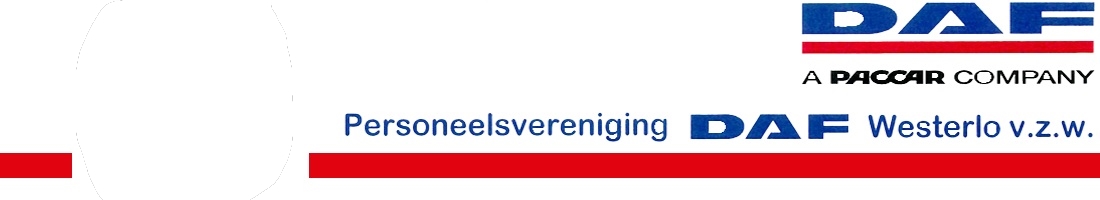 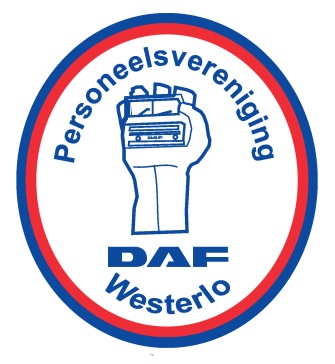 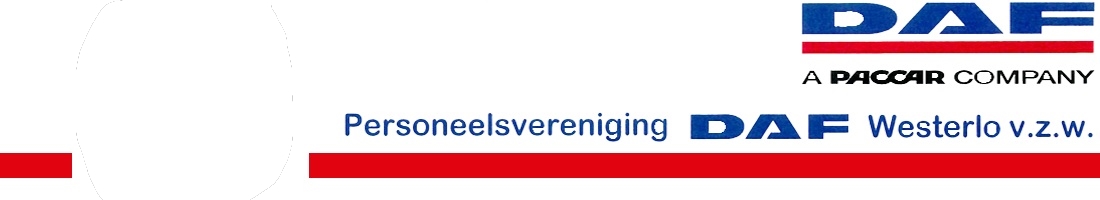 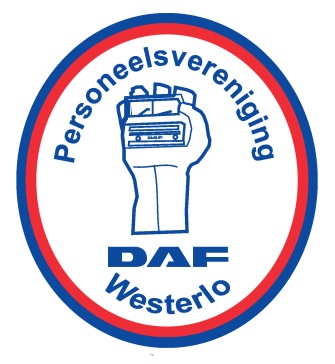 Aansluitingsformulier nieuw intern lid  Ik wens mij aan te sluiten bij: 	PV Westerlo	Club ‘77			Voetbalclub		Hengelclub		          Biljartclub          Micro Computer		Theater ‘92		Motorclub	Modelbouwclub          Wijnclub			RetroclubMen dient eerst lid te zijn van PV DAF Westerlo alvorens te kunnen toetreden bij een van onze onderafdelingen! (Elke onderafdeling heeft ook zijn beperkte lidgeld)GRAAG IN DRUKLETTERS INVULLEN!NAAM + VOORNAAM…………………………………………………………………………………………STRAAT: ……………………………………………………………… HUIS- + BUSNR…………………….POSTNUMMER: ……………………	WOONPLAATS: ………………………………………………………LOONNR…………………  		GEBOORTEDATUM:………………………………………………....	TEL.  EN/OF GSM NUMMER: …………………………………………………………………………………EMAILADRES (drukletters graag): ……………………………………………………………………………AANGESLOTEN OP DATUM VAN: ………………………….VOOR AKKOORD: ……………………………………………………………………..Ondergetekende verklaart op de hoogte te zijn van de inhoud van de statuten en de huishoudelijke regels van PV DAF Westerlo en/of de club waartoe hij of zij wil toetreden.Bij een eventuele verhoging van het lidgeld geef ik met deze ook de toestemming aan DAF Trucks Vlaanderen om dit via de loonadministratie in te houden. Dit zal minstens 3 maanden vooraf gecommuniceerd worden.Bij niet akkoord is er steeds de mogelijkheid om uit de Personeelsvereniging DAF Westerlo te stappen.PV DAF Westerlo respecteert de bepalingen binnen de GDPR-Privacy wetgeving.